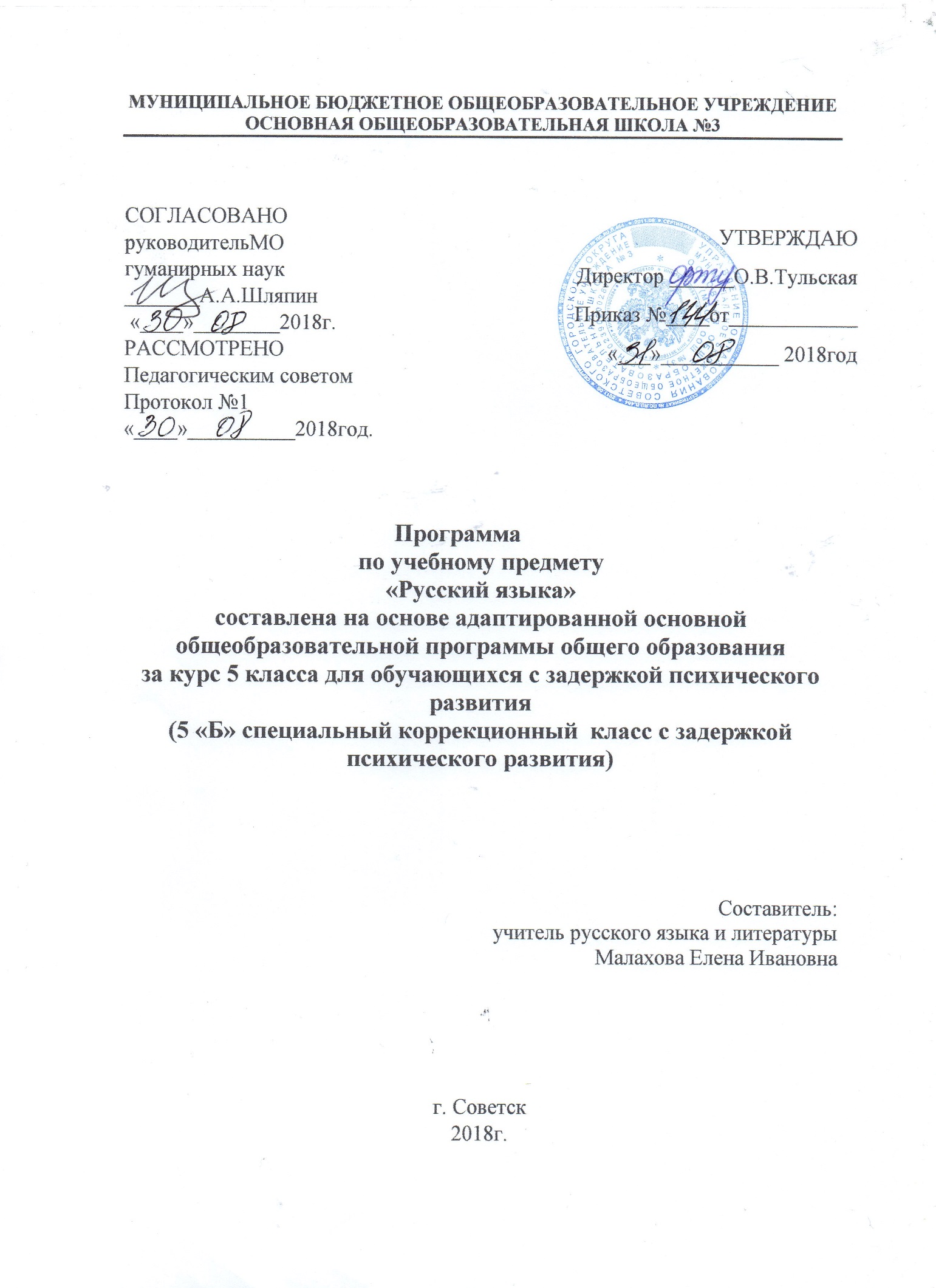 Содержание программыПояснительная записка ___________________________________________________3      Возможные результаты _________________________________________________7Критерии оценки  ______________________________________________________8Учебный план по  предмету_______________________________________________15Календарно-тематический план____________________________________________16Образовательные ресурсы_________________________________________________281 Пояснительная запискаНастоящая программа по русскому языку для V - IX классов, обучающихся по программе VII вида, создана на основе федерального компонента государственного стандарта основного общего образования. Программа детализирует и раскрывает содержание стандарта, определяет общую стратегию обучения, воспитания и развития, учащихся средствами учебного предмета в соответствии с целями изучения русского языка, которые определены стандартом.Программа определяет базовый уровень подготовки по русскому языку учащихся основной общеобразовательной школы в соответствии со стандартом основного общего образования по русскому языку.Программа рассчитана на учащихся, имеющих задержку психического развития, обучающихся в специальных коррекционных классах VII вида. Учитывая следующие психические особенности детей: неустойчивое внимание, малый объём памяти, неточность и затруднение при воспроизведении материала, несформированность мыслительных операций анализа; синтеза, сравнения, обобщения, негрубые нарушения речи – количество учебных часов в неделю увеличено за счёт школьного компонента:Задачи преподавания русского языка обучающимся с задержкой психического развития максимально приближены к задачам, поставленным перед общеобразовательной школой, и учитывают специфические особенности учеников. Курс русского языка направлен на достижение следующихцелей, обеспечивающих реализацию личностно-ориентированного, когнитивно-коммуникативного, деятельностного подходов к обучению родному языку:– воспитание гражданственности и патриотизма, сознательного отношения к языку как явлению культуры, основному средству общения и получения знаний в разных сферах человеческой деятельности; воспитание интереса и любви к русскому языку;– совершенствование речемыслительной деятельности, коммуникативных умений и навыков, обеспечивающих свободное владение русским литературным языком в разных сферах и ситуациях его использования; обогащение словарного запаса и грамматического строя речи учащихся; развитие готовности и способности к речевому взаимодействию и взаимопониманию, потребности к речевому самосовершенствованию;– освоение знаний о русском языке, его устройстве и функционировании в различных сферах и ситуациях общения; о стилистических ресурсах русского языка; об основных нормах русского литературного языка; о русском речевом этикете;– формирование умений опознавать, анализировать, классифицировать языковые факты, оценивать их с точки зрения нормативности, соответствия ситуации и сфере общения; умений работать с текстом, осуществлять информационный поиск, извлекать и преобразовывать необходимую информацию.Процесс обучения школьников с ЗПР имеет коррекционно-развивающий характер, что выражается в использовании заданий направленных на коррекцию имеющихся у учащихся недостатков и опирается на субъективный опыт учащихся, связь изучаемого материала с реальной жизнью.Отбор материала выполнен на основе принципа минимального числа вводимых специфических понятий, которые будут использоваться.Учебный материал отобран таким образом, чтобы можно было объяснить на доступном для обучающихся уровне.Изучение наиболее трудных орфографических и грамматических тем сопровождается предварительным накоплением устного речевого опыта, наблюдениями за явлениями языка и практическими языковыми обобщениями, которые осуществляются на протяжении изучения всего программного материала.Ввиду психологических особенностей обучающихся с ЗПР, с целью усиления практической направленности обучения проводится коррекционная работа, которая включает следующие направления.Коррекция отдельных сторон психической деятельности: коррекция – развитие восприятия, представлений, ощущений; коррекция – развитие памяти; коррекция – развитие внимания; формирование обобщенных представлений о свойствах предметов (цвет, форма, величина); развитие пространственных представлений и ориентации; развитие представлений о времени.Развитие различных видов мышления:развитие наглядно-образного мышления;развитие словесно-логического мышления (умение видеть и устанавливать логические связи между предметами, явлениями и событиями).Развитие основных мыслительных операций: развитие умения сравнивать, анализировать; развитие умения выделять сходство и различие понятий; умение работать по словесной и письменной инструкциям, алгоритму; умение планировать деятельность.Коррекция нарушений в развитии эмоционально-личностной сферы:развитие инициативности, стремления доводить начатое дело до конца; формирование умения преодолевать трудности; воспитание самостоятельности принятия решения; формирование адекватности чувств; формирование устойчивой и адекватной самооценки; формирование умения анализировать свою деятельность; воспитание правильного отношения к критике.Коррекция – развитие речи: развитие фонематического восприятия; коррекция нарушений устной и письменной речи; коррекция монологической речи; коррекция диалогической речи; развитие лексико-грамматических средств языка.Расширение представлений об окружающем мире и обогащение словаря.Учебный предмет «Русский язык» в современной школе имеет познавательные, практические и общепредметные задачи.Познавательные задачи:– формирование у обучающихся научно-лингвистического мировоззрения, вооружение их основами знаний о родном языке;– развитие языкового и эстетического идеала.Практические задачи:– формирование прочных орфографических и пунктуационных умений и навыков;– овладение нормами русского литературного языка и обогащения словарного запаса и грамматического строя речи обучающихся;– обучение школьников умению связно излагать свои мысли в устной и письменной форме.Общепредметные задачи:– воспитание обучающихся средствами данного предмета;– развитие их логического мышления;– обучение школьников умению самостоятельно пополнять знания по русскому языку;– формирование общеучебных умений – работа с книгой, со справочной литературой, совершенствование навыков чтения и т.д.Материал школьного курса русского языка по классам располагается следующим образом: в V,VI и VII классах изучаются фонетика и графика, лексика и фразеология, морфемика и словообразование, морфология и орфография. Систематический курс синтаксиса является предметом изучения в VIIIи IXклассах. Однако первоначальные сведения об основных понятиях синтаксиса и пунктуации вводятся уже в V классе. Это позволяет организовать работу над синтаксическими, пунктуационными и речевыми навыками учащихся и подготовить их к изучению систематического курса синтаксиса в VIII- IX классах.Материал в программе расположен с учетом возрастных возможностей учащихся. В соответствии с этим изучение некоторых тем курса русского языка проводится в два этапа. Например, темы «Лексика», «Словообразование», «Имя существительное», «Имя прилагательное», «Глагол» даются в V и VI классах, сведения по стилистике и речеведению - в V, VI и IX классах.Программа предусматривает прочное усвоение материала, для чего значительное место в ней отводится повторению. Для повторения в начале и конце года в каждом классе выделяются специальные часы. Учитель использует их, учитывая конкретные условия преподавания. Темам, изучаемым в несколько этапов, на следующей ступени предшествует повторение сведений, полученных в предыдущем классе (классах). Каждая тема завершается повторением пройденного. Данная система повторения обеспечивает необходимый уровень прочных знаний и умений.В программе специально выделены часы на развитие связной речи - пятая часть всего учебного времени. Темы по развитию речи - речеведческие понятия и виды работы над текстом - пропорционально распределяются между грамматическим материалом. Это обеспечивает равномерность обучения речи, условия для его организации.Обучение русскому языку ведется с использованием учебников для 5 – 9 классов «Русский язык. Учебник для общеобразовательных учреждений»/ авторы М. Т. Баранова и др.: Просвещение, 2006. Это учебное пособие выбрано с учетом особенностей памяти, мышления, восприятия детей ЗПР. Оно содержит в доступной форме изложенный теоретический материал, практические задание представленные в нем, имеют разноуровневый характер, что позволяет осуществлять дифференцированный подход в обучении. Учебник легок в использовании: словарные слова помещены в рамочки, что облегчает знакомство с ними; условные обозначения, принятые в учебном пособии, позволяют свободно ориентироваться в нем; репродукции картин, которыми снабжен учебник, хорошего качества, что, дает возможность осуществлять коррекцию зрительного восприятия при работе с ним1.1    Возможные результатыК концу V класса учащиеся должны овладеть следующими умениями и навыками.Разбирать слова фонетически, по составу и морфологически, а предложения (с двумя главными членами) синтаксически. Составлять простые и сложные предложения изученных видов.Уметь разъяснять значения известных слов и правильно употреблять их. Пользоваться орфографическими и толковыми словарями.Соблюдать нормы литературного языка, указанные в пунктах II программы V класса.По орфографии. Находить в словах изученные орфограммы, уметь обосновывать их выбор и правильно писать слова с изученными орфограммами; находить орфографические ошибки и исправлять их. Правильно писать слова с непроверяемыми орфограммами, изученными в V классе.По пунктуации. Находить в предложениях смысловые отрезки, которые необходимо выделить знаками препинания, обосновывать выбор знаков препинания и расставлять их в предложениях в соответствии с изученными правилами.По связной речи. Определять тему и основную мысль текста, его стиль. Составлять простой план текста. Подробно и сжато излагать повествовательные тексты (в том числе с элементами описания предметов, животных). На заданную тему писать сочинения повествовательного характера, рассказы о случаях из жизни, а также по жанровой картине, давать описания отдельных предметов, животных.Совершенствовать содержание и языковое оформление своего текста (в соответствии с изученным языковым материалом).1.2  Критерии оценкиГрамматика, правописание и развитие речиОценка устных ответовУстный опрос учащихся является одним из методов учета знаний, умений и навыков по русскому языку. При оценке устных ответов принимается во внимание: а) правильность ответа по содержанию, свидетельствующая об осознанности усвоения изученного материала; б) полнота ответа; в) умение практически применять свои знания; г) последовательность изложения и речевое оформление ответа.Отметка «5» ставится ученику, если он: обнаруживает понимание материала, может с помощью учителя или самостоятельно обосновать, сформулировать ответ, привести необходимые примеры; допускает единичные ошибки, которые сам исправляет.«4» ставится, если ученик дает ответ, в целом соответствующий требованиям оценки ответа на «5», но допускает неточности в подтверждении правил примерами и исправляет их с помощью учителя; допускает некоторые ошибки в речи; при работе над текстом или разборе предложения допускает 1-2 ошибки, которые исправляет при помощи учителя.«3» ставится, если ученик обнаруживает знание и понимание основных положений данной темы, но излагает материал недостаточно полно и последовательно, допускает ряд ошибок в речи, затрудняется самостоятельно подтвердить правила примерами и делает это с помощью учителя, нуждается в постоянной помощи учителя.«2» ставится, если ученик обнаруживает незнание большой или наиболее существенной части изучаемого материала, допускает ошибки в формулировке правил, искажающие их смысл; в работе с текстом допускает грубые ошибки, не использует помощь учителя.Оценка «1» за устные ответы не ставится.Оценка письменных работ учащихсяОценка знаний учащихся осуществляется по результатам повседневных письменных работ учащихся, текущих и итоговых контрольных работ.Основными видами классных и домашних письменных работ учащихся являются обучающие работы, к которым относятся упражнения, выполняемые в целях тренировки по учебнику, по карточкам, по заданиям на доске, предупредительные, объяснительные и иные диктанты неконтрольного характера, грамматический разбор, подготовительные работы перед написанием изложения или сочинения и т.д.При небрежном выполнении письменных работ, большом количестве исправлений, искажений в начертании букв и их соединений оценка снижается на один балл, если это не связано с нарушением моторики у детей.Контрольные работы могут состоять из контрольного списывания , контрольного диктанта, грамматического разбора и комбинированного вида работ (контрольного списывания с различными видами орфографических и грамматических заданий). Основные виды контрольных работ – списывание и диктанты.В числе видов грамматического разбора следует использовать задания на опознание орфограмм, определение частей слова, частей речи, членов предложения на основе установления связи слов по грамматическим признакам. Содержание грамматических заданий должно быть связано с грамматико-орфографическим материалом, изученным не только в данном классе, но и в предыдущих.Текст диктанта может быть связным или состоять из отдельных предложений. Следует избегать включения в текст диктанта слов на правила, которые в данном классе еще не изучались. Если такие слова встречаются, их надо записывать на доске или проговорить, выделив орфограмму, указать на раздельное или слитное написание слов и словосочетаний, правильную постановку знаков препинания. По содержанию и конструкции предложений тексты должны быть понятными учащимся.Контрольные диктанты должны содержать 3-4 орфограммы на каждое проверяемое правило. Количество орфограмм должно составлять не менее 50% от числа слов текста.Примерный объем текстов контрольных работ в I классе – 8-10 слов, во II классе в начале учебного года – 10-12 слов, к концу года – 16-18 слов, в III классе – 20-25 слов, IV – 30-35 слов, V – 45-50 слов, VI – VII – 65-70 слов, VIII – X – 75-80 слов. Учету подлежат все слова, в том числе предлоги, союзы, частицы. При проведении  контрольного списывания с грамматическим заданием объем текста следует уменьшить. Проведение контрольных диктантов с дополнительными грамматическими и другими заданиями в коррекционной школе VIII вида не рекомендуется.Дети, которые занимаются с логопедом, не освобождаются от написания контрольных диктантов в классе. Оцениваются такие работы в зависимости от индивидуального продвижения детей.Контрольные работы оцениваются с учетом индивидуальных особенностей усвоения учебного материала каждым таким учеником.При оценке письменных работ следует руководствоваться следующими нормами:I-IV классыОценка «5» ставится за работу без ошибок.«4» ставится за работу с 1-3 ошибками.«3» ставится за работу с 4-5 ошибками.«2» ставится  за работу, в которой допущено 6-8 ошибок.«1» ставится за работу с большим количеством ошибок, чем допустимо при оценке «2».V-IX классыОценка «5» ставится за работу, написанную без ошибок.«4» ставится за работу с 1-2 ошибками.«3» ставится за работу с 3-5 ошибками.«2» ставится за работу, в которой допущено 6-8 ошибок.«1» ставится за работу с большим количеством ошибок, чем допустимо при оценке «2».В письменных работах не учитывается 1-2 исправлений или 1 пунктуационная ошибка. Наличие трех исправлений или двух пунктуационных ошибок на изученное правило соответствует 1 орфографической ошибке. Ошибки на непройденные правила правописания не учитываются. За одну ошибку в диктанте считается:а) Повторение ошибок в одном и том же слове (например, в слове «лыжи» дважды написано на конце «ы»). Если же подобная ошибка на это же правило встречается в другом слове, она учитывается.б) Две негрубые ошибки. Негрубыми считаются следующие ошибки:повторение одной и той же буквы (например, «посуда»);недописывание слов;пропуск одной части слова при переносе;повторное написание одного и того же слова в предложении.Ошибки, обусловленные тяжелыми нарушениями речи и письма, следует рассматривать индивидуально для каждого ученика. Специфическими ошибками являются ошибки на замену согласных, а у детей с тяжелыми нарушениями речи – искажение звуко-буквенного состава слов (пропуски, перестановки, добавления, недописывание букв, замена гласных, грубое искажение структуры слова). При выставлении оценки все однотипные специфические ошибки приравниваются к одной орфографической ошибке.При оценке грамматического разбора следует руководствоваться следующими нормативами:Оценка «5» ставится, если ученик обнаруживает осознанное усвоение грамматических понятий, правил, умеет применить свои знания в процессе грамматического разбора, работу выполняет без ошибок или допускает 1-2 исправления.«4» ставится, если ученик в основном обнаруживает усвоение изученного материала, умеет применить свои знания, хотя и допускает 2-3 ошибки.«3» ставится, если ученик обнаруживает недостаточное понимание изученного материала, затрудняется в применении своих знаний, допускает 4-5 ошибок или не справляется с одним из заданий.«2» ставится, если ученик обнаруживает плохое знание учебного материала, не справляется с большинством грамматических заданий.«1» ставится, если ученик не смог правильно выполнить ни одного задания.Изложения и сочиненияИзложения и сочинения в коррекционной школе могут быть только обучающего характера. При проведении изложения учитель должен тщательно отбирать материал, учитывая тему рассказа, его объем, трудности в содержании синтаксических конструкций, словаря и орфографии. В IV-V классах для изложений даются тексты повествовательного характера, объемом 20-45 слов, в последующие годы тексты усложняются как по содержанию, так и по объему: в VI-VII- 45-70 слов, VIII-IX классах – 70-100 слов. Изложения пишутся по готовому плану или составленному коллективно под руководством учителя, в VIII-IX классах допускается самостоятельное составление планов учащимися.При оценке изложений и сочинений учитываются правильность, полнота и последовательность передачи содержания.При проверке изложений и сочинений выводится одна общая оценка, охватывающая все стороны данной работы.Отметка «5» ставится ученику за правильное, полное, последовательное изложение авторского текста (темы) без ошибок в построении предложений, употреблении слов; допускаются 1-2 орфографические ошибки.«4» ставится за изложение (сочинение), написанное без искажений авторского текста (темы) с пропуском второстепенных звеньев, не влияющих на понимание основного смысла, без ошибок в построении предложения, допускается 3-4 орфографические ошибки.«3» ставится за изложение (сочинение), написанное с отступлениями от авторского текста (темы), с 2-3 ошибками в построении предложения и употреблении слов, влияющих на понимание основного смысла, 5-6 орфографическими ошибками.«2» ставится за изложение (сочинение), в котором имеются значительные отступления от авторского текста (тема не раскрыта), имеется более 4 ошибок в построении предложений и употреблении слов, более 6 орфографических ошибок.«1» ставится в том случае, если ученик не справился с написанием изложения или сочинения.Перед написанием изложений и сочинений должна быть проведена подготовительная работа. На самом уроке трудные в отношении орфографии слова выписываются на доске; учащимся разрешается пользоваться орфографическим словарем, обращаться к учителю.В исключительных случаях, когда в основном при правильной, последовательной передаче содержания допущено 7 и более орфографических ошибок, возможно выставить две оценки – за грамотность и изложение содержания.2. Чтение и развитие речиПроверка навыков чтения проводится на основе повседневных наблюдений за чтением и пониманием прочитанного по текстам учебника.При оценке принимается во внимание успешность овладения учащимися техникой чтения (правильность, беглость и выразительность) и содержанием читаемого (выделение главной мысли, ответы на вопросы, пересказ) в соответствии с программными требованиями по каждому году обучения.Оценка выставляется на основе специального опроса по чтению, пересказу или комбинированного опроса.Текущая проверка и оценка знаний может также проводиться с целью выявления отдельных умений и навыков по чтению.Возможно в отдельных случаях выведение оценки по совокупности ответов в конце урока. Такая форма опроса может быть использована в основном на обобщающих уроках. Ученики, которые опрашиваются (3-4 человека), заранее намечаются учителем и в процессе фронтальной работы вызываются чаще других учащихся класса, их ответы должны быть более полными. Каждая такая оценка должна быть мотивированной.При проверке техники чтения рекомендуется подбирать незнакомые, но доступные тексты примерно следующего объема (на конец года): I класс – 10 слов; II – 15-20 слов; III – 25-30 слов; IV – 35-40 слов; V – 45-60 слов; VI – 70-80 слов; VII – IX – 90-100 слов.В начале учебного года техника чтения проверяется по текстам, объем которых соответствует объему текстов предыдущего года.Задача проверки техники чтения заключается, прежде всего, в выявлении продвижения каждого ученика, причин испытываемых им затруднений для оказания индивидуальной коррекционной помощи.V-IX классы:«5» ставится ученику, если он:- читает правильно, бегло, выразительно с соблюдением норм литературного произношения;- выделяет основную мысль произведения, части рассказа с незначительной помощью учителя;- делит текст на части и озаглавливает части с помощью учителя (с VIII класса – легкие тексты самостоятельно);- называет главных действующих лиц произведения, характеризует их поступки;- отвечает на вопросы и передает содержание прочитанного полно, правильно, последовательно;- твердо знает наизусть текст стихотворения и читает его выразительно.«4» ставится ученику, если он:- читает в основном правильно, бегло;- допускает 1-2 ошибки при чтении, соблюдении и смысловых пауз, знаков препинания, передающих интонации, логических ударений;- допускает неточности в выделении основной мысли произведения или части рассказа, исправляет их с помощью учителя;- допускает ошибки в делении текста на части и озаглавливании частей, исправляет их с помощью учителя;- допускает неточности в ответах на вопросы и передаче содержания, но исправляет их самостоятельно или с незначительной помощью учителя;- допускает при чтении наизусть 1-2 самостоятельно исправленные ошибки; читает наизусть недостаточно выразительно.«3» ставится ученику, если он:- читает недостаточно бегло, некоторые слова по слогам;- допускает 3-4 ошибки при чтении; 1-2 ошибки в соблюдении синтаксических пауз; 3-4 в соблюдении смысловых пауз, знаков препинания, передающих интонацию, логических ударений;- выделяет основную мысль произведения, части рассказа с помощью учителя;- делит текст на части и озаглавливает части с помощью учителя;- затрудняется назвать главных действующих лиц произведения, охарактеризовать их поступки;- отвечает на вопросы и пересказывает неполно, непоследовательно, допускает искажения основного смысла произведения;- обнаруживает при чтении наизусть нетвердое усвоение текста.«2» ставится ученику, если он;- читает по слогам;- допускает более 5 ошибок при чтении, соблюдении даже синтаксических пауз;- не выделяет основную мысль произведения, части рассказа даже с помощью учителя;- не делит текст на части;- не называет главных действующих лиц произведения, не характеризует их поступки;- отвечает на вопросы и пересказывает содержание произведения фрагментарно, искажая основной смысл; не использует помощь учителя;- не знает большей части текста, который должен знать наизусть.«1» ставится ученику, если он:- затрудняется в чтении текста по слогам;- допускает большое количество ошибок при чтении, искажающих смысл прочитанного;- не понимает смысла произведения; искажает его основное содержание;- не знает наизусть стихотворения.2   Учебный план по предмету3.  Календарно-тематический план4  Образовательные ресурсыПечатные пособия
Литература для учащихся
1. Баранов М.Т. Школьный орфографический словарь русского языка/
М.Т.Баранов.- 10-е изд.- М.: Русский язык, 2005.
2. Баранов М.Т. Школьный словарь образования слов русского
языка/М.Т.Баранов.- 4-е изд.- М.: Русский язык, 2006.
3. Лапатухин М.С. Школьный толковый словарь русского языка/М.С.
Лапатухин, Е.В. Скорлуповская, Г.П. Снетова; под ред. Ф.П.Филина.- 2-е изд.,
дораб.- М.: Русский язык, 1998.
4. Лекант П.А. Школьный орфоэпический словарь русского языка/П.А.
Лекант, В.В. Леденева.- 2-е изд.- М.: Русское слово, 2006.
68
5. Львов М.Р. Школьный словарь антонимов русского языка/М.Р.Львов.-8-е
изд.- М.: Русский язык, 2006.
6. Потиха З.А. Школьный словарь строения слов русского языка/З.А. Потиха.-
2-е изд.- М.: Русский язык, 1998.
7. Тихонов А.Н. Школьный словообразовательный словарь русского
языка/А.Н.Тихонов.- 2-е изд., перераб.- М.: Русский язык, 1991.
8. Русский язык, 7 класс. Контрольно-измерительные материалы к учебнику
Т.А. Ладыженской, М.Т. Баранова и др. – М.: «Вако».
9. Баранов М.Т. Русский язык: Справочные материалы/М.Т.Баранов,
Т.А.Костяева, А.В. Прудникова; под ред. Н.М.Шанского.-8-е изд., перераб.- М.:
Русский язык, 2005.
10. В.И. Капинос, М.Н. Махонина и др. Сборник тестовых заданий для
тематического и итогового контроля. Русский язык, 7 кл. - М.: «Интеллект-
Центр», 2000.
11. Русский язык: Сборник текстов для письменного экзамена по русскому
языку за курс основной школы. 9 класс / Авт.-сост. Л.М. Рыбченкова, В.Л.
Склярова. – М.: Дрофа, 2009.
12. ГИА - 2012. Русский язык: Сборник заданий: 9 класс / И.П.Цыбулько. – М.:
Национальное образование, 2012.
13. Ахременкова Л. А. К пятерке шаг за шагом, или 50 занятий с репетитором:
Русский язык: 9 класс / Л. А. Ахременкова. - М.: Просвещение, 2009.
14. Лидман-Орлова Г. К. Учимся писать изложения / Г. К. Лидман-Орлова. -
М.: Дрофа, 2011.
15. Г.А. Богданова, Г.И. Кириченко. Материалы для подготовки к экзаменам по
русскому языку, 7-11 кл. – М.: «Мнемозина», 2003 г.
16. Сенина Н. А. Русский язык: 9 класс. Подготовка к ГИА - 2011: учебно-
методическое пособие/ Н. А. Сенина, - Ростов н/Д: Легион-М, 2011.
69
Литература для учителя
1. Богданова Г.А. Уроки русского языка в 5-9 кл.: 2-е изд.- М.: Просвещение,
2003.
2. Боровлева Л.Ф. Русский язык.500 тестов, упражнений, контр. и самост.
работ: для подготовки к урокам и ГИА: 5 кл./М.: АСТ: Астрель, 2009.
3. Граник.Г.Г. Дидактические карточки-задания по русскому языку. 5-9- кл./М.:
АСТ: Астрель, 2003.
4. Мордес Е.М. Искать, пробовать, обучать: нетрадиционные уроки по
русскому языку и литературе: 5-11 классы/Волгоград: Учитель-АСТ, 2002.
5. Обучение русскому языку в 5 классе: Метод. рекомендации к учеб. для 5
кл. общеобразоват. учреждений/Т.А. Ладыженская, М.Т. Баранов, Л.А.
Тростенцова.- 3-е изд.- М.: Просвещение, 2003.
6. Е.И. Никитина. Русская речь. 5-7 кл. – М.: «Просвещение», 1995 г.
7. Е.И. Никитина. Уроки развития речи. 7 кл. – М.: «Дрофа», 2002 г.
8. Розенталь Д.Э. Справочник по орфографии и пунктуации/Челябинск: Юж.-
Урал.кн.изд., 1994.
9. Розенталь Д.Э., Теленкова М.А. Словарь трудностей русского языка /4-е
изд.,- стереотип.- М.: Русский язык, 1985.
10. Русский язык. Тесты для промежуточного контроля. 5 кл./Под ред.
Н.А.Сениной. Ростов-на Дону: изд. «Легион», 2009.
11. Ходякова Л.А., Новикова Л.И., Штыркина О.П., Кабанова Е.В. Сочинение
по картине./М.: АСТ: Астрель, 2007.
12. Богданова Г.А. Уроки русского языка в 9 классе: Кн. для учителя. – 2-е изд.
– М.: Просвещение, 2000.
13. Егорова Н.В. Поурочные разработки по русскому языку: 9 класс. – М.:
ВАКО, 2008.
70
14. Контрольно-измерительные материалы. Русский язык: 9 класс / Сост. Н.В.
Егорова. – М.: ВАКО, 2010.
15. Русский язык и литература. 5-11 классы: творческие упражнения к урокам
развития речи / сост. О.А. Хорт, Г.С. Шамшина. – Волгогррад: Учитель, 2008.
16. Диктанты по русскому языку для средней и старшей школы (5-11 классы):
Учебное пособие. – М.: «Издательство Астрель», «Издательство АСТ», 2008.
17. Изложения с элементами сочинения: 5-9 кл..: Кн для учителя / Е.К.
Францман. – М.: Просвещение, 2008.
18. Сборник текстов для изложений с лингвистическим анализом: 5-11 кл.: Кн.
Для учителя / В.И. Капинос. Н.Н. Сергеева, М.С. Соловейчик. Л.Л. Новоселова.
–М.: Просвещение, 2006.
19. Тростенцова Л. А. Обучение русскому языку в 9 классе / Л. А.
Тростенцова. -М.: Просвещение, 2004.
20. Иванова В.Ф., Трудные вопросы орфографии. – М., 2007.
21. Голуб И. Б. Основы культуры речи / И. Б. Голуб. - М.: Просвещение, 2005.
22. Пучкова Л. И. Готовимся к единому государственному экзамену по
русскому языку: Грамматика. Речь / Л. И. Пучкова, Ю. М. Гостева. - М.:
Просвещение, 2012.
23. Текучева И. В. Русский язык: Контрольные и проверочные работы:
9 кл. / И. В. Текучева. - М.: Астрель, 2008.
Дополнительная литература
1. Космарская И.В., Руденко А.К. Русский язык. Синтаксис и пунктуация в
тестах. 8-11 класс. – М.: Аквариум, 2000.
2. Русский язык. 5-11 классы: тесты для текущего и обобщающего контроля /
авт.-сост. Н.Ф. Ромашина. – Волгоград: Учитель, 2008.
3. Деловое письмо Г. Х. Ахбарова. Т. О. Скиргайло. – М.: Просвещение, 2005. –
(Библиотека учителя русского языка).
71
4. Сочинения различных жанров в старших классах / Т.А. Калганова. – М.:
Просвещение, 2004
5. Русский язык. Сборник упражнений и диктантов: Для школьников ст.
классов и поступающих в вузы / Д.Э. Розенталь. – М.: Оникс: Мир и
образование, 2009.
6. Ожегов С.И. и Шведова Н.Ю. Толковый словарь русского языка: 80 000 слов
и фразеологических выражений / Российская академия наук. Институт русского
языка им. В.В. Виноградова. – М.: Азбуковник, 1999.
7. Федорова Т.Л., Щеглова О.А. Этимологический словарь русского языка. –
М.: Лад-Ком, 2008.
8. Фразеологический словарь русского языка. (Авторский коллектив: проф.
И.В. Федосов, канд. ф.н. А.Н. Лапицкий). – М.: Лад-Ком, 2007.
9. Федорова Т.Л., Щеглова О.А. Словообразовательный словарь русского
языка. – М.: Лад-Ком, 2008.
10. Словарь-справочник по культуре речи для школьников и студентов / сост.
А.А. Евтюгина, И.В. Родионова, И.К. Миронова. – Екатеринбург: У-Фактория,
2004.
11. Штудинер М.А. Словарь образцового русского ударения. М.: Айрис-пресс,
2004.
Демонстрационные таблицы
1. Русский язык «Орфография». 4-5 классы. Таблицы по русскому языку.
2. Учебные таблицы по русскому языку. 5-11 классы.
Информационно-коммуникативные средства
1. Обучение сочинениям. Развитие речи. 5-11 классы/авт.-сост. Л.Е. Гринин и
др. – Волгоград: Учитель, 2011.- 1 электрон. опт. диск (CD-ROM).
2. Русский язык. 5-9 классы. Рекомендации. Разработки/авт.-сост. О.В. Сухова и
др. – Волгоград: Учитель, 2011.- 1 электрон. опт. дискУчебный предметКлассКол-во часов в нед.I триместрII триместрIIIтриместрГодРусский язык5б 3363033102№ урока по порядкуТЕМА ЗАНЯТИЙКоличество часов, отводимых на изучение темыДата проведенияДата проведения№ урока по порядкуТЕМА ЗАНЯТИЙКоличество часов, отводимых на изучение темыпланфактРаздел 1 Язык – важнейшее средство общенияРаздел 1 Язык – важнейшее средство общенияРаздел 1 Язык – важнейшее средство общенияРаздел 1 Язык – важнейшее средство общенияРаздел 1 Язык – важнейшее средство общения1Язык и человек. Общение устное и письменное. Р/р Стили речи	104.09.4.09.Раздел 2 Повторение изученного в начальных классахРаздел 2 Повторение изученного в начальных классахРаздел 2 Повторение изученного в начальных классахРаздел 2 Повторение изученного в начальных классахРаздел 2 Повторение изученного в начальных классах2Звуки и буквы. Произношение и написание.	15.09.5.09.3Орфограмма	17.09.7.09.4Правописание проверяемых безударных гласных в корне слова. Правописание непроверяемых безударных гласных в корне слова111.09.11.09.5Правописание проверяемых согласных в корне слова. Правописание непроверяемых согласных в корне слова112.09.12.09.6Буквы И , У , А после шипящих. 114.09.14.09.7Разделительные Ъ и Ь 118.09.18.09.8Раздельное написание предлогов с другими словами . 119.09.19.09.9Части речи. Наречие.                               Игра «Я пересказываю, ты слушаешь»	121.09.21.09.10Глагол. –Тся и  -ться в глаголах. НЕ  с глаголами.125.09.25.09.11Личные окончания глаголов.26.09.26.09.12Р/р Тема текста. Редактирование текста.128.09.28.09.13Классификация ошибок в сочинениях и изложениях. Работа над ошибками в сочинении и изложении (№ 66, 80)12.10.2.10.14Имя существительное13.10.3.10.15Имя прилагательное15.10.5.10.16Местоимение. 19.10.9.10.17Звуки и буквы. Произношение и написание.	110.1010.10Раздел 3 Синтаксис. Пунктуация. Культура речи      Раздел 3 Синтаксис. Пунктуация. Культура речи      Раздел 3 Синтаксис. Пунктуация. Культура речи      Раздел 3 Синтаксис. Пунктуация. Культура речи      Раздел 3 Синтаксис. Пунктуация. Культура речи      18Синтаксис. Пунктуация112.10.12.10.19Словосочетание. Разбор словосочетания. Подг.д.(№126)116.10.16.1020Предложение. Простые и сложные предложения117.10.17.1021Виды предложений по цели высказывания. 119.10.19.10.22Восклицательные предложения и невосклицательные123.10.23.10.23Р/р Устный анализ тем сочинений. Сочинение на свободную тему /№ 153.124.10.24.10.24Члены предложения. Главные члены предложения. Подлежащее126.10.26.1025Сказуемое17.11.7.11.26Тире между подлежащим и сказуемым. 19.11.9.1127Нераспространенные и распространенные предложения. 113.11.13.1128Второстепенные члены предложения. Дополнение114.1114.1129Определение. Обстоятельство. Словарный диктант116.1116.1130Контрольный диктант за 1-ю четверть с грамматическим заданием.120.1120.1131Анализ диктанта.121.1121.1132Предложения с однородными членами123.1123.1133Знаки препинания в предложениях с однородными членами127.1127.1134Предложения с обращениями. 128.1128.1135Синтаксический разбор простого предложения130.1130.1136Пунктуационный разбор простого предложения14.124.1237Синтаксический разбор сложного предложения. Составление плана на грамматическую тему (№ 235 )15.125.1238Прямая речь . Диалог17.127.12Раздел 4 Фонетика. Орфоэпия. Графика. Орфография. Культура речиРаздел 4 Фонетика. Орфоэпия. Графика. Орфография. Культура речиРаздел 4 Фонетика. Орфоэпия. Графика. Орфография. Культура речиРаздел 4 Фонетика. Орфоэпия. Графика. Орфография. Культура речиРаздел 4 Фонетика. Орфоэпия. Графика. Орфография. Культура речи39Фонетика. Гласные звуки111.1211.1240Согласные звуки. Изменение звуков в потоке речи Словарный диктант112.1212.1241Согласные твердые и мягкие. Согласные звонкие и глухие114.1214.1242Обозначение мягкости согласных с помощью Ь. 118.1218.1243Двойная роль букв Е, Е ,Ю ,Я. 119.1219.1244Орфоэпия                                  121.12.21.12.45Фонетический разбор слова. 125.12.25.1246Р/р Описание предметов, изображенных на картине /Ф. Толстой. « Цветы, фрукты, птица. № 317 /126.1226.1247Контрольный диктант. Фонетика128.1228.12Раздел 5 Лексика. Культура речиРаздел 5 Лексика. Культура речиРаздел 5 Лексика. Культура речиРаздел 5 Лексика. Культура речиРаздел 5 Лексика. Культура речи48Слово и его лексическое значение111.0111.0149Однозначные и многозначные слова115.01.15.01.50Прямое и переносное значение слов116.01.16.0151Омонимы и синонимы. 118.01.18.0152Р/р Подробное изложение-описание с элементами повествования /№ 367 /122.0122.0153Контрольный диктант за I-ое полугодие123.01.23.01Раздел 6 Словообразование. Орфография. Культура речи.Раздел 6 Словообразование. Орфография. Культура речи.Раздел 6 Словообразование. Орфография. Культура речи.Раздел 6 Словообразование. Орфография. Культура речи.Раздел 6 Словообразование. Орфография. Культура речи.54Морфемика – наименьшая значимая часть слова.  Изменение и образование слов.125.0125.0155Основа и окончание в самостоятельных  частях речи. Корень слова.129.01.29.0156Суффикс – значимая часть слова. Суффиксы имен прилагательных и глаголов.130.01.30.01.57Приставка.11.021.0258Чередования гласных. Беглые гласные. Правописание гласных и согласных в приставках.15.02.5.02.59Варианты морфем. Морфемный разбор.16.02.6.02.60Буквы З и С на конце приставок.18.02.8.0261Буквы о-а  в корне раст – рос. Буквы е-о после шипящих в корне.112.02.12.02.62Буквы и-ы после ц.113.02.13.0263Контрольный диктант.115.02.15.0264Анализ контрольного диктанта. 119.0219.02Раздел 7 Морфология. Орфография. Культура речи.Раздел 7 Морфология. Орфография. Культура речи.Раздел 7 Морфология. Орфография. Культура речи.Раздел 7 Морфология. Орфография. Культура речи.Раздел 7 Морфология. Орфография. Культура речи.65Имя существительное как часть речи. Синтаксическая роль имени существительного.120.02.20.0266Р.р. Доказательство и рассуждения. Сочинение-рассуждение.122.0222.0267Виды существительных.Морфологический разбор имени существительного.126.0226.0268Род имён существительных.127.0227.0269Число имени существительного. 11.03.1.03.70Три склонения имени существительного.15.03.5.0371Падеж имени существительного.16.03.6.0372Правописание гласных в падежных окончаниях существительных в единственном числе. Правописание о-е после шипящих и ц в окончаниях существительных.112.0312.0373Повторение. Подготовка к диктанту.113.0313.0374Контрольный диктант115.0315.0375Анализ контрольного диктанта.119.0319.03Раздел 8 Имя прилагательноеРаздел 8 Имя прилагательноеРаздел 8 Имя прилагательноеРаздел 8 Имя прилагательноеРаздел 8 Имя прилагательное76Имя прилагательное как часть речи.120.0320.0377Правописание гласных в падежных окончаниях прилагательных.122.0322.0378Прилагательные полные и краткие. Синтаксическая роль кратких прилагательных. Морфологический разбор прилагательного.12.042.04Раздел 9 Глагол.Раздел 9 Глагол.Раздел 9 Глагол.Раздел 9 Глагол.Раздел 9 Глагол.79Глагол как часть речи. Виды глагола. Морфологический разбор глаголов.13.043.0480Не с глаголами.15.04.5.0481Неопределённая форма глагола.19.04.9.0482Р.р. Рассказ. Устный рассказ «Однажды»110.0410.0483ТСЯ и ТЬСЯ в глаголах.112.0412.0484Время глагола.116.0416.0485Правописание чередующихся гласных е-и в корнях глаголов.117.0417.0486Спряжение глаголов.119.0419.0487Контрольный диктант.123.0423.0488Анализ диктанта.124.04.24.0489Мягкий знак после шипящих в глаголах 2 лица единственного числа.126.0426.0490Контрольный диктант по теме "глагол".128.0428.04Раздел 10 Повторение и систематизация изученного.Раздел 10 Повторение и систематизация изученного.Раздел 10 Повторение и систематизация изученного.Раздел 10 Повторение и систематизация изученного.Раздел 10 Повторение и систематизация изученного.91Анализ диктанта.13.053.0592Повторение. Фонетика. Фонетический разбор.17.05.7.0593Словообразование.18.05.8.0594Орфограммы в приставках, корнях слов. Орфограммы в окончаниях слов.110.05.10.0595Употребление Ь и Ъ. Раздельное написание114.0514.0596Знаки препинания в простом и сложном предложении.115.0515.0597Итоговый контрольный диктант.117.0517.0598Анализ диктанта121.0521.0599Итоговый урок.122.0522.05100-102Резервные уроки 324.05.28.0529.0524.0528.0529.05